N.F.A.’s 1st Annual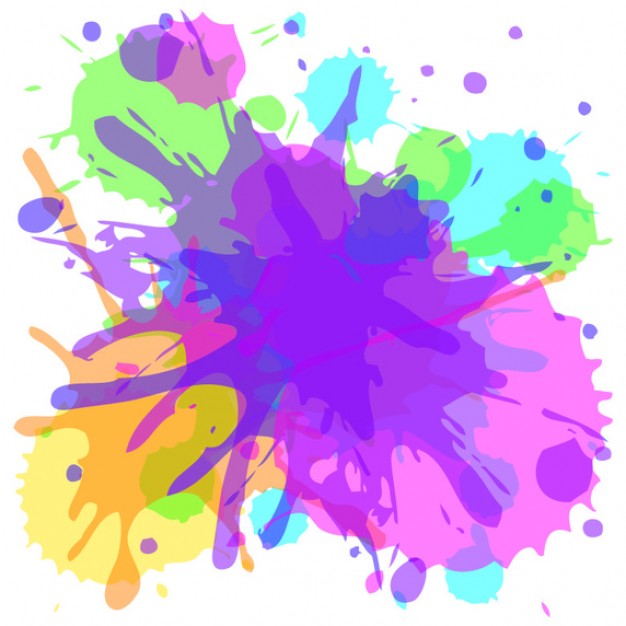 5K Color RunEntry Form10/20/2018Registration 7:30 amRace Starts 9:00 amAdults $10Students $5Kids Under 7 Free!Please sign the waiver statement below for each participant, including children: I, the undersigned, in consideration of acceptance of the entry and registration as participant in NFA 5k Color Run, waive any and all claims which I and my heirs or assigns may now or hereafter have against the NFA 5k Color Run, its members, and all volunteers and sponsors of the NFA 5k Color Run, which may indirectly or indirectly or directly result from my participation in the NFA 5k Color Run. I further warrant represent that I am in proper physical condition to participate in the NFA 5k Color Run and am not participating in this even against physician’s advice nor am I taking medication which would impair my health or ability to participate in the NFA 5K Color Run. Further, I grant permission to all of the foregoing to use any photographs, motion pictures, recordings or any other record of this event for the legitimate purposes. Signature (parent or guardian if under 18) ____________________________________________  Date _ ___________________ Please complete the above information and return the form with your money to Lindsay Caldara and or Kathryn Gabriele at NFA Main. 